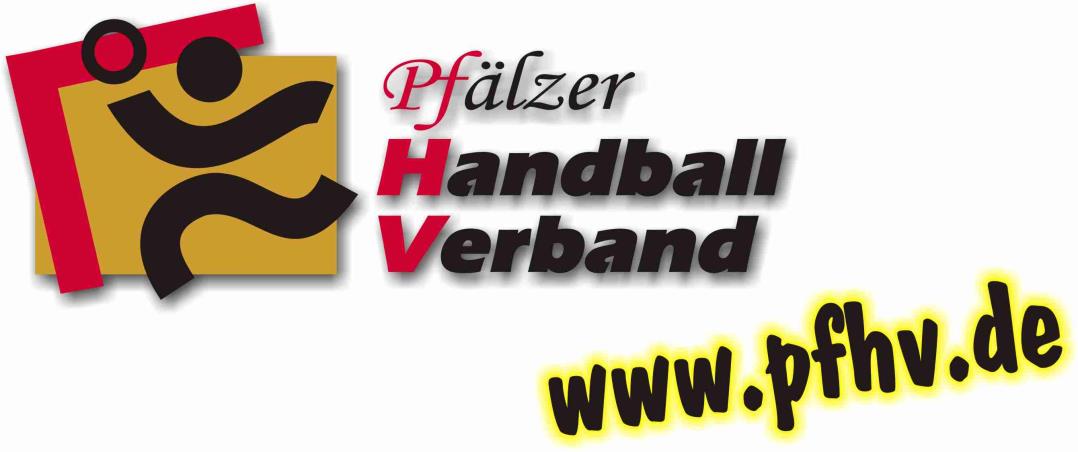 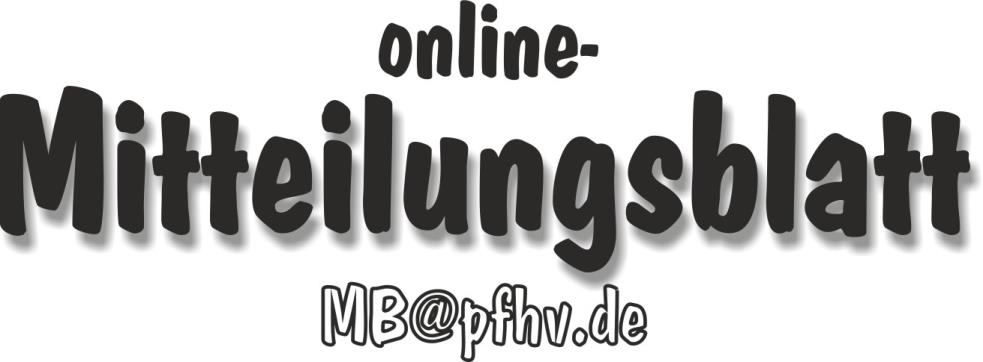 Nummer 05Stand: 04.02.2016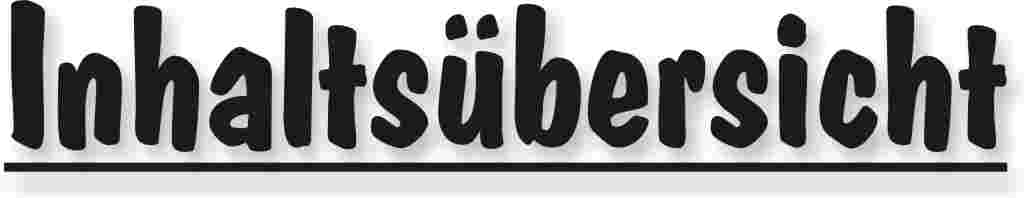 Halten Sie die Strg-Taste gedrückt und klicken in der Übersicht auf die gewünschte Seitenzahl, danach gelangen Sie direkt zur entsprechende Stelle im word-Dokument.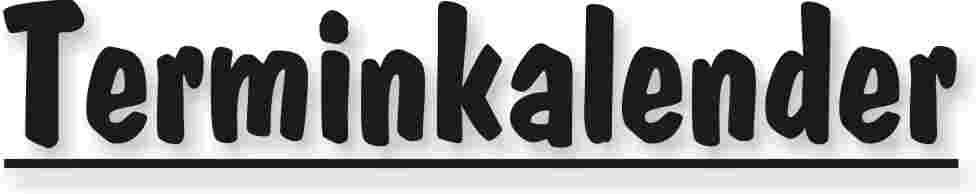 Der komplette Terminkalender kann auf der PfHV-Homepage heruntergeladen werden:http://www.pfhv.de/index.php/service/terminkalender 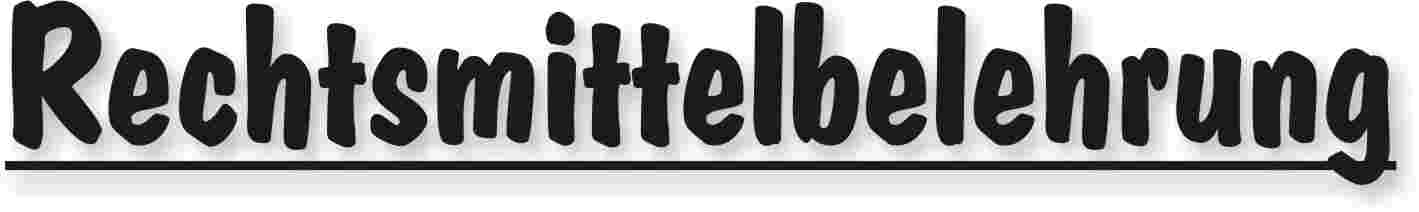 Gegen alle Sportinstanzenbescheide ist innerhalb von 14 Tagen nach Zustellung gebührenfreier doch kostenpflichtiger Einspruch zum Vorsitzenden des VSG möglich [maßgebend ist nach § 42 RO grundsätzlich das Datum des Poststempels. Der Zugang gilt am dritten Tag nach der Aufgabe als erfolgt: bei Veröffentlichung im MB gilt er mit dem dritten Tage nach der Veröffentlichung als bewirkt].Gegen Urteile des VSG ist innerhalb von 14 Tagen nach Zustellung [maßg. siehe 1.] Berufung zum VG-Vorsitzenden möglich.Gegen Urteile des Verbandsgerichtes ist innerhalb von 14 Tagen nach Zustellung [maßg.s.1.] Revision zum Vorsitzenden des DHB-Bundesgerichtes, Herrn Dr. Hans-Jörg Korte, Eickhorstweg 43, 32427 Minden möglich. Innerhalb dieser Frist sind darüber hinaus die Einzahlung der Revisionsgebühr in Höhe von EUR 500,00 und eines Auslagenvorschusses in Höhe von EUR 400,00 beim DHB nachzuweisen. Auf die weiteren Formvorschriften aus § 37 RO DHB wird ausdrücklich hingewiesen.Für alle Einsprüche, Berufungen und Revisionen gilt....Die entsprechenden Schriften sind von einem Vorstandsmitglied und dem Abteilungsleiter zu unterzeichnen. Name und Funktion des jeweiligen Unterzeichnenden müssen in Druckschrift vermerkt sein. Sie müssen einen Antrag enthalten, der eine durchführbare Entscheidung ermöglicht. Der Nachweis über die Einzahlung von Gebühr und Auslagenvorschuss ist beizufügen. Die §§ 37 ff. RO sind zu beachten.Einsprüche gegen Entscheidungen der Sportinstanzen  -  EUR 0,00 Rechtsbehelfe zum PfHV-VSG  -  EUR 26,00Berufung zum PfHV-VG  -  EUR 50,00Revision zum BG DHB:     EUR 500,00 und EUR 400,00 Auslagenvorschuss = EUR 900,00 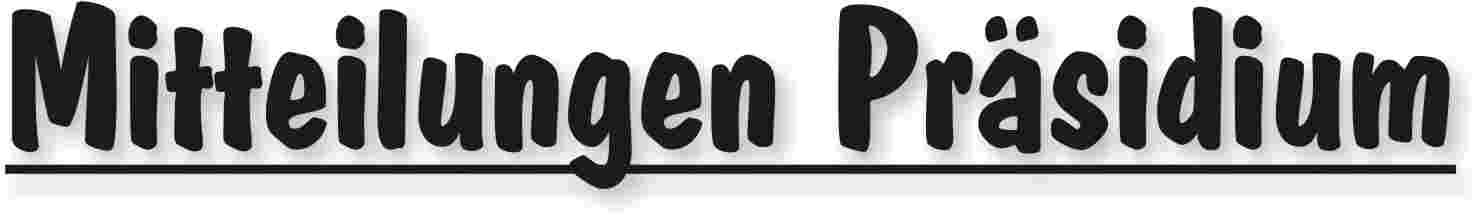 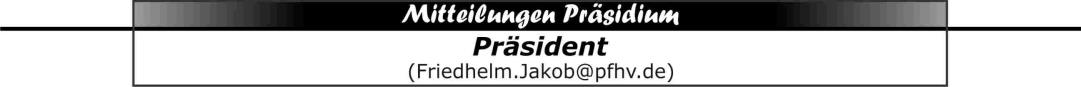 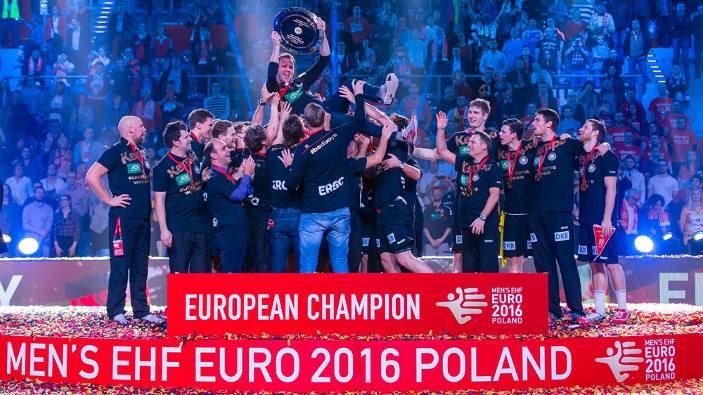 Foto: Sascha Klahn/DHBDeutschland ist Europameister – wer hätte das gedacht?„Oh je, da kommen bei der EM nächste Woche ganz andere Brocken: Spanien, Schweden und Slowenien. Wie soll das gehen?.“Die Worte stammen von meinem bayerischen Kollegen Gerd Tschocherei beim Vorbereitungsspiel gegen Island in Hannover. Wir beide saßen auf der Tribüne und hatten große Sorgen um unser Team, machten uns aber dennoch etwas Mut: „Vorbereitung ist eben was anderes als die Meisterschaft selbst.“ Und dann das. Es ist oft geschrieben und viel erzählt worden: Man muss sich schon die Augen reiben über das, was in Breslau und Krakau passiert ist.An Bob Hanning habe ich im Namen des Pfälzer Handballverbandes ein einziges Wort geschrieben: R e s p e k t. Und als Pfälzer dürfen wir uns zusätzlich freuen über die Leistung von Christian Dissinger. Er ist durch die pfälzische und rheinland-pfälzische Schule gegangen, war ein Schüler von Martin Röhrig.So viel falsch können wir ja gar nicht mit unserer kleinen Ausbildungskraft gemacht haben. Bleibt nur Christian gute Besserung zu wünschen und weiter alles Gute am Arbeiten seiner Karriere.Bob hat mir in seiner Antwort ein paar ganz persönliche Dinge mitgeteilt, aber auch die Kraft der Verbände und Vereine angesprochen, die nun den Schwung mitnehmen sollen.Dazu passt eine E-Mail, die ich gerade vom Vorsitzenden unseres Freundeskreises Handball erhalten habe. Er schreibt: „…Mal schauen wie sich die Mannschaft weiter entwickelt und ob der DHB die Vorlage besser nutzen kann als nach der WM 2007.“ Sicher wird es auch auf den DHB ankommen, entscheidend ist aber, wie wir den Schwung aufnehmen. Darauf kommt es an.Als Verband haben wir die Teilnahme am Grundschulaktionstag im Sommer auf unsere Agenda genommen und basteln derzeit an einem Werbe Tag für den Mädchenhandball. Ich sehe das als Ansätze. Frage ist: Wie kommt es an der Basis an. Jetzt darf die Euphorie noch eine Zeit lang Platz greifen, aber dann folgt – wie es auch der Super-Torwart Andreas Wolf in einem Interview gesagt hat – die richtige Arbeit. Packen wir es an!|Friedhelm Jakob|Kinder helfen KinderDie Neue Runde 2016/2017 wollen wir die Minis von Hagenbach nutzen und die Stiftung der Elterninitiative herzkranker Kinder Karlsruhe-Nordbaden unterstützen.Über das ganze Jahr verteilt werden wir mit verschiedenen Aktionen auf die Herzbande aufmerksam machen und Spenden für diese Aktion sammeln.Als Erstes auf dem Plan steht die Badische Maile am 13.04.16. Diesen Lauf wollen wir als Spendenlauf absolvieren und auf die Herzbande aufmerksam machen.(Gerne können sich auch andere Vereine oder Läufer unserer Aktion anschließen). Wäre schon toll wenn wir als große Truppe im Zeichen der Herzbande starten könnten.Wer Interesse an unseren Aktionen oder mit teilhaben möchte kann sich gerne an mich wenden.Eva – Maria Hellmann-David e-mail majulahagenbach@web.de|Friedhelm Jakob|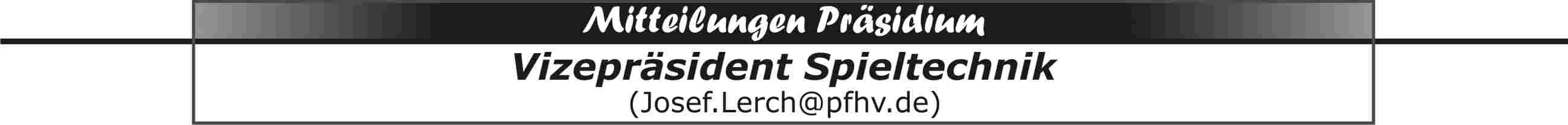 Meldungen zu den Jugend-Bundes-, Ober-, Pfalz- und Verbandsligen Das Online-Formular ist inzwischen auf unserer Homepage unter www.pfhv.de/Spielbetrieb und auf der Startseite platziert. Meldeschluss = 10.2.2016Auflösung einer SpielgemeinschaftDie MSG TG Oggersheim/ASV Ludwigshafen wird zum Saisonende 2015/16 aufgelöst. Die Spielklassen verbleiben ausschließlich bei der TG Oggersheim.|Josef Lerch|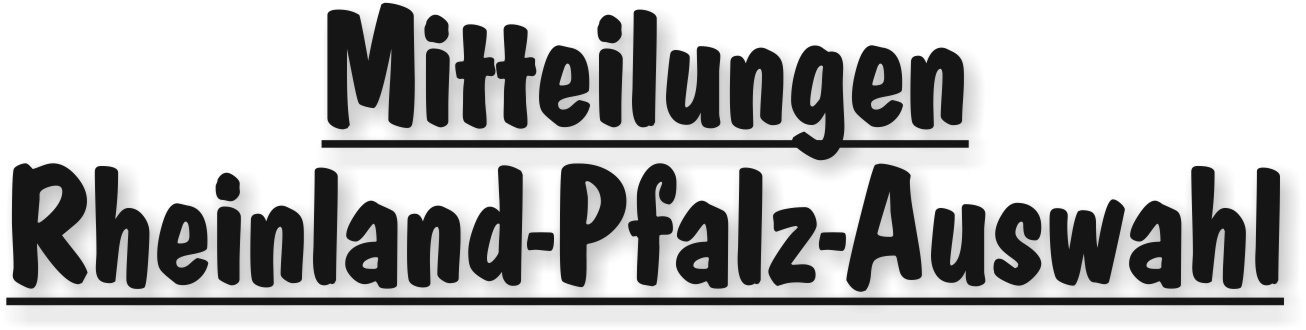 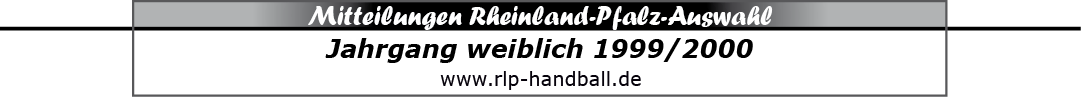 Abschiedsspiel der Spielerinnen des weiblichen Landeskaders RLP -Jahrgang 1999Nach dem Durchlaufen aller Stufen der Verbandstalentförderung und vielen Jahren zusätzlichem und hartem Training in den Landesstützpunkten sowie -auswahlen endet nun für 9 Spielerinnen des Jahrgangs 1999 ihre Zeit im Landeskader Rheinland-Pfalz.Mit dem Erreichen der Altersgrenze von 17 Jahren und dem Absolvieren der 2.DHB Sichtung, dem kürzlich stattgefundenen Länderpokal, verlassen nun die jungen Spielerinnen das RLP-Team und verstärken die Juniorinnen-Bereiche ihrer Vereine.Dieser Abschied soll in einem gebührenden Rahmen begangen werden. Aus diesem Grund findet ein Abschiedsspiel am 6.Febuar 2016, um 17 Uhr (in der in der Halle der Gustav-Stresemann-Wirtschaftsschule, Hechtsheimer Str. 31, 55131 Mainz) als Vorspiel vor dem Bundesligamatch der Damen der FSG Mainz 05/Budenheim gegen den HV Saar statt.Folgende Spielerinnen werden verabschiedet:Lia Römer, DJK Mainz-BretzenheimMelissa Kögel, TuS HeiligensteinTheresa Horstmann, JSG Mainz05/BudenheimJenny Souza, Bayer LeverkusenLina Reichling, JSG Ottersheim/Bellheim/ZeiskamAlicia Soffel, JSG Mainz05/BudenheimRonja Rogawski, HR Göllheim/EisenbergTatjana König, TSG FriesenheimJulia Wenselowski, DJK Mainz-Bretzenheim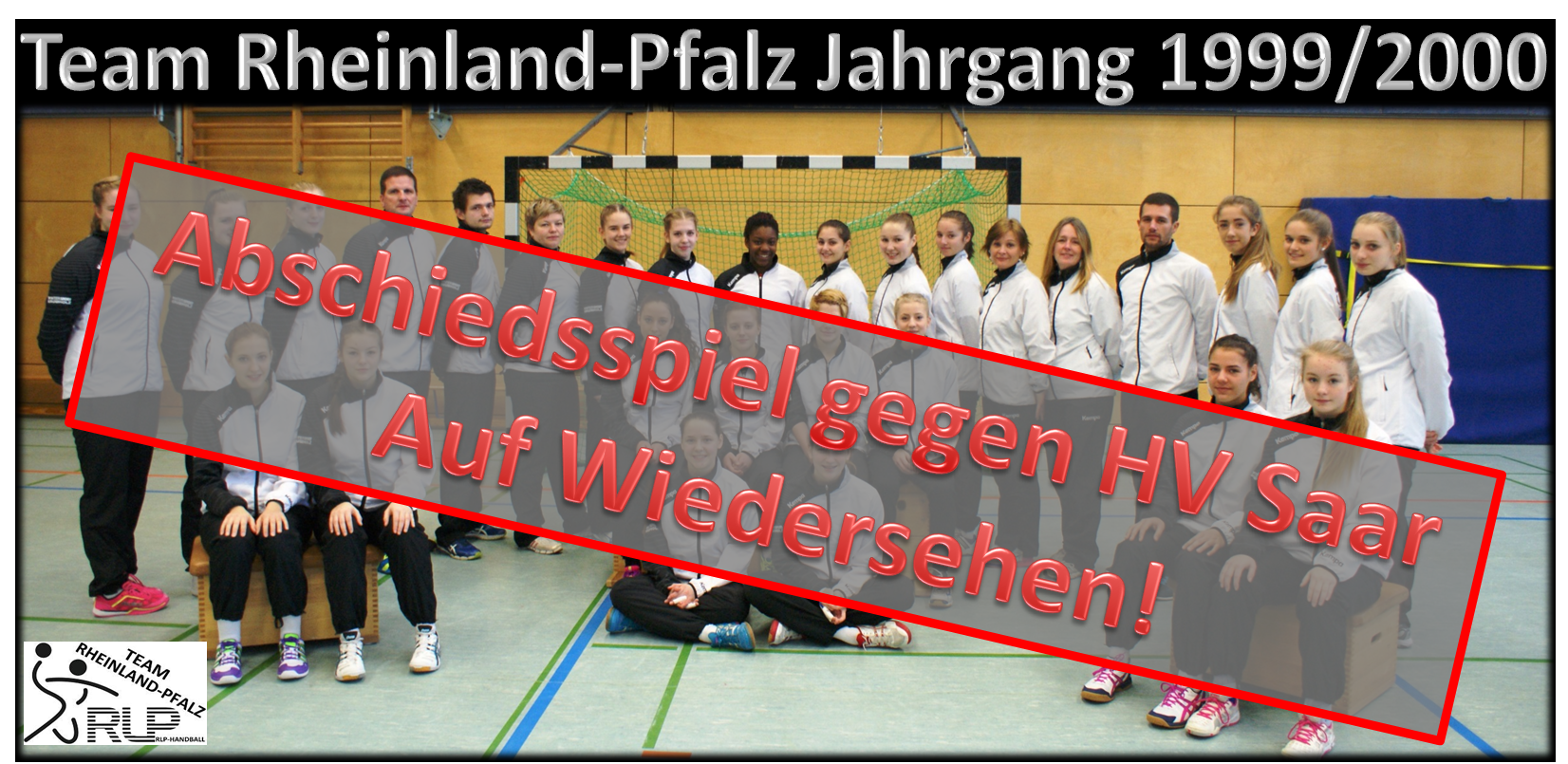 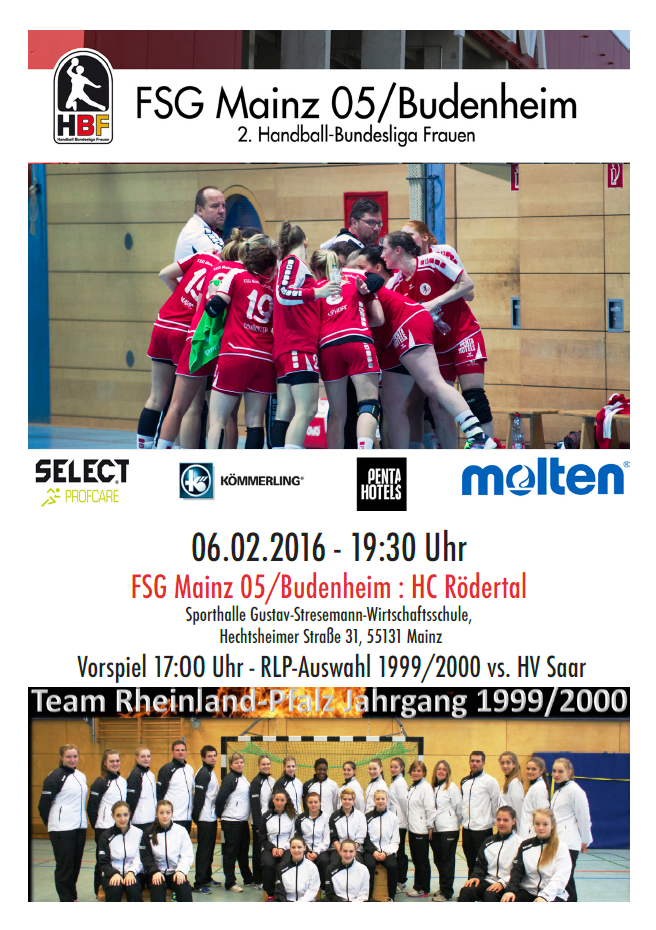 |Martin Damm|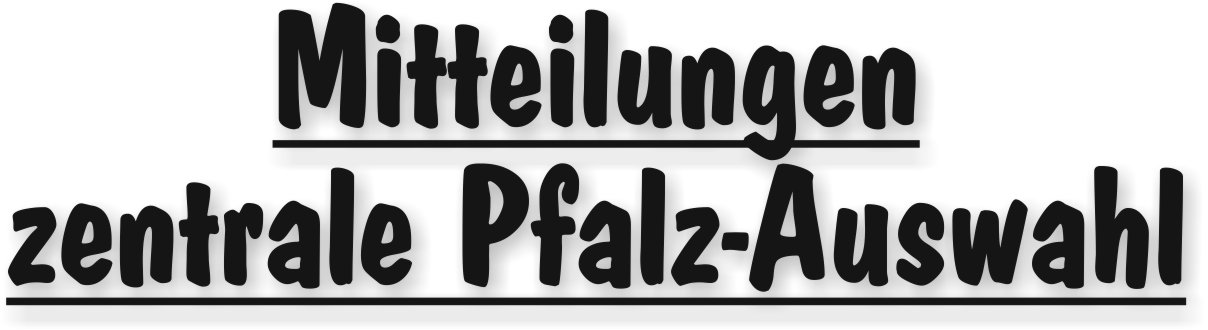 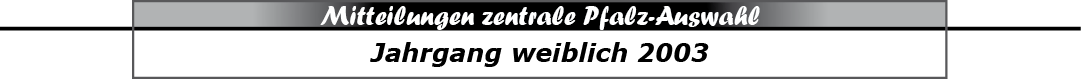 Folgende Mädchen der Auswahl 2003 haben sich für das Vergleichsturnier am 13.02.2016 in Hofheim nominiertReserve: Helen Daschner( TV Rheingönnheim) und Sila Demir (JSG Mutterstadt/Ruchheim)Austragungsort: Wilhelm-Busch-Halle, Sportplatzstraße 11, 65719 Hofheim-LangenhainTeilnehmer: BHV-Handballkreis MannheimPFHVHHV-Bezirk Wiesbaden/Frankfurt 1HHV-Bezirk Wiesbaden/Frankfurt 2|Martina Benz|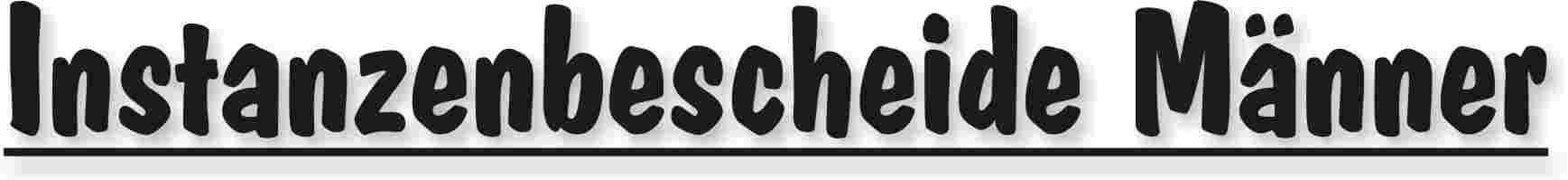 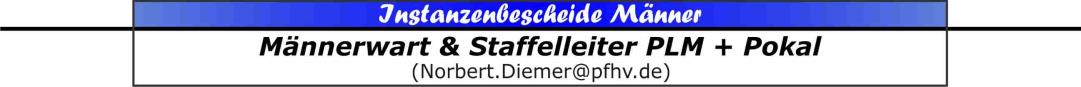 Regel 8:6 b und 8:10 a disqualifiziertgem. § 17:5 a + c RO|Norbert Diemer|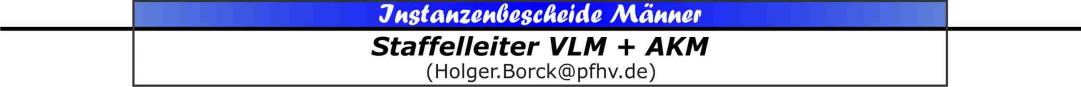 |Holger Borck|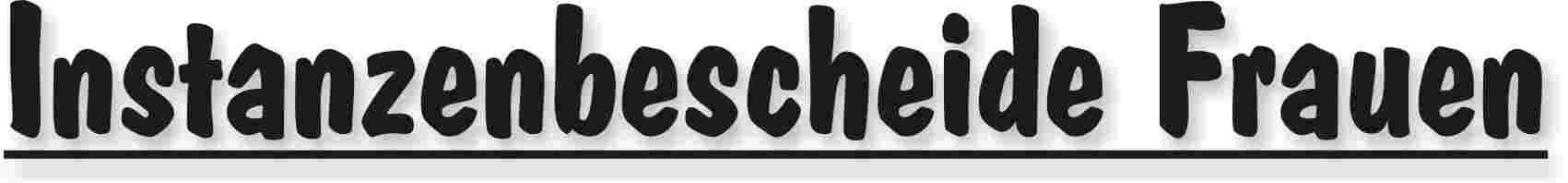 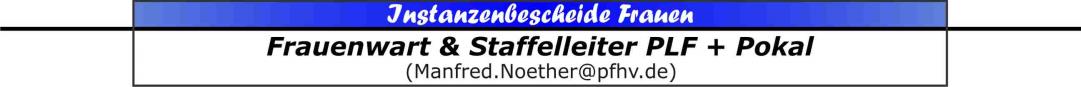 |Manfred Nöther|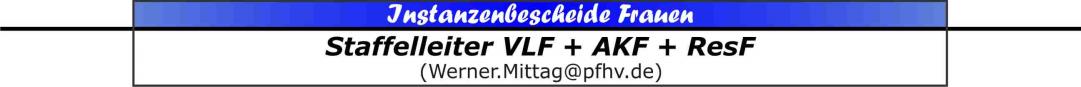 |Werner Mittag|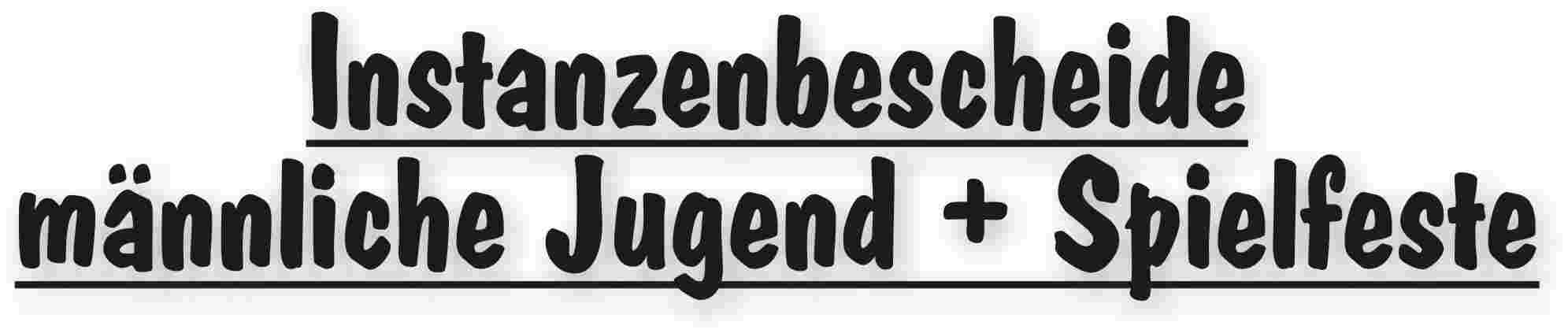 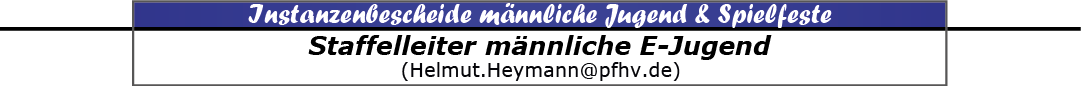 |Helmut Heymann|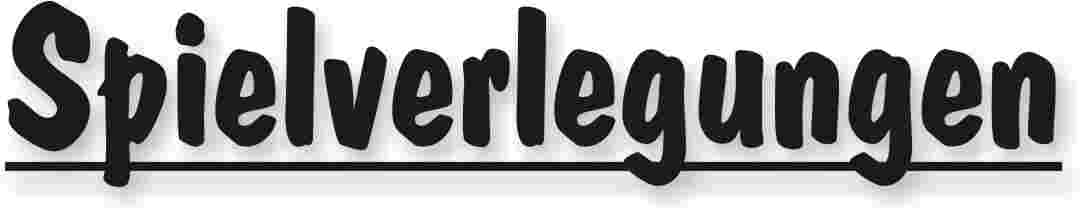 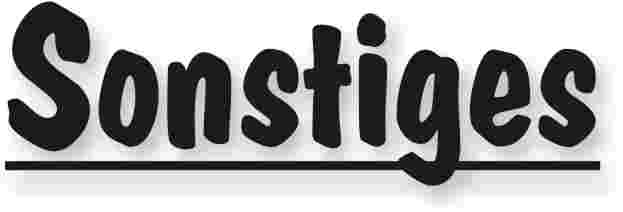 In der Queichtalhalle Offenbach gibt es schon seit Monaten keine Duschmöglichkeiten. Duschen ist nur im gegenüberliegenden (20 m Fußweg) FSV-Clubhaus möglich. Ab 12.1.2016 wird nun die komplette Sanierung des Umkleide- und Sanitärbereichs in Angriff genommen. Das bedeutet, dassZugang zur Halle nur noch über den Zuschauereingang möglich istreguläre Umkleidekabinen in der Halle nicht mehr zur Verfügung stehenUmkleidekabinen im FSV-Clubhaus genutzt werden könnenAufgrund dieser Umstände werden provisorische Umkleidemöglichkeiten in den Geräteräumen eingerichtet. Deshalb empfehlen wir möglichst schon in Sportkleidung anzureisen, da die Ablagemöglichkeiten in den provisorischen Räumen begrenzt sind.Wir bitten um Verständnis. Im Voraus vielen Dank!Turnverein 1886 e. V. OffenbachHandballabteilung -     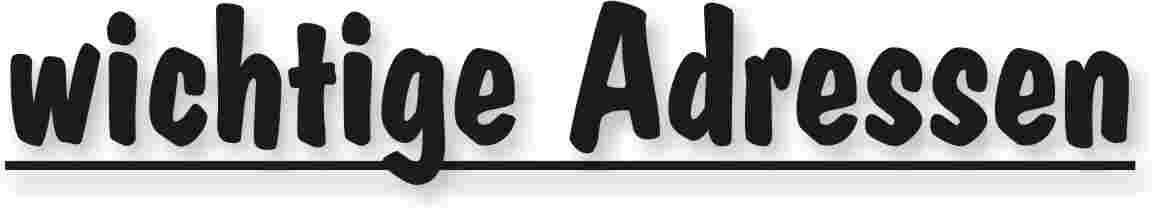 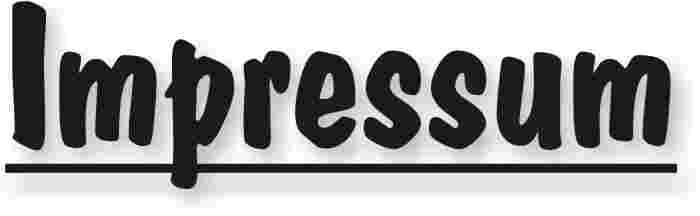 Veröffentlichung: Das Mitteilungsblatt (MB) des PfHV erscheint i.d.R. wöchentlich als online-Ausgabe. Die rechtsverbindliche Form ist das online-MB! Die gegen Aufpreis ggf. zusätzlich bestellten Print-MB sind ausschließlich ein Service. Folglich ist das Datum der online-Veröffentlichung (siehe Kopfzeile) ausschlaggebend. Das online-MB wird permanent als Download auf www.pfhv.de angeboten und satzungemäß zusätzlich versendet. Hierfür wird weiterhin der bekannte Newsletter verwendet. Achtung: Ob oder welche Adressen im Newslettersystem eingetragen werden, sprich wer das MB per Newsletter erhält, bestimmt eigenverantwortlich jeder Verein. Jeder Verein kann permanent beliebig viele E-Mail-Adressen eintragen und jederzeit wieder löschen. Den Newsletter finden Sie unter dem Direktlink: www.Newsletter.pfhv.de Verantwortung: Verantwortlich für die Zusammenstellung sind die Öffentlichkeitsbeauftragten des PfHV (Britta Flammuth & Martin Thomas), für den Inhalt der jeweilige Unterzeichner / Autor. Kosten / Abonnement / Kündigung:Mitglieder sind (§ 6 Abs. 2 der Satzung) verpflichtet, das amtliche Mitteilungsblatt (MB) digital zu beziehen, also nicht mehr auf dem Postweg. Der Jahresbezugspreis für die online-Version beträgt pro Verein pauschal 50,00 € inkl. MWSt.; es können beliebig viele Empfänger des digitalen MB ins Newslettersystem (www.Newsletter.pfhv.de) eingetragen werden. Die zusätzlich zum online-MB gegen Aufpreis bestellten Print-Exemplare können bis 15.05. zum 30.06. bzw. bis 15.11. zum 31.12. gekündigt werden. Redaktionsschluss / Meldestelle:Redaktionsschluss ist für E-Mails an die Öffentlichkeitsbeauftragten mittwochs um 17 Uhr, für Faxe/Anrufe/… an die Geschäftsstelle mittwochs um 9 Uhr. Die Öffentlichkeitsbeauftragten können nur Infos per E-Mail und in der Formatvorlage für das MB bearbeiten. Faxe/Anrufe/… bitte an die Geschäftsstelle. Bei Fragen: MBpfhv.de  oder  Geschaeftsstellepfhv.de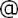 Haftungsausschluss:Bei Nichterscheinen infolge höherer Gewalt entfällt die Lieferpflicht und ein Anspruch auf Rückerstattung des Bezugspreises besteht nicht. 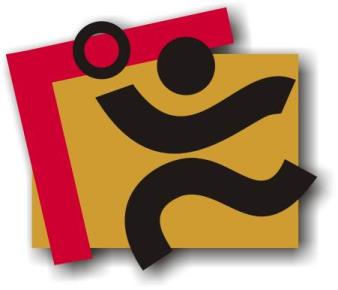 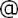 TerminkalenderSeite 3RechtsmittelbelehrungSeite 4Mitteilungen / Infos:Mitteilungen / Infos:Mitteilungen / Infos:Mitteilungen Präsidium Seite 5Mitteilungen Geschäftsstelle, Öffentlichkeitsbeauftragte-Mitteilungen Passstelle-Mitteilungen allgemein -Mitteilungen Erdinger Alkoholfrei Pfalzpokal -Mitteilungen Männer -Mitteilungen Frauen-Mitteilungen Pfalzgas-Cup-Mitteilungen männliche Jugend & Spielfeste-Mitteilungen weibliche Jugend-Mitteilungen Talentförderung Rheinland-Pfalz-AuswahlSeite 8Mitteilungen Talentförderung Pfalz-AuswahlSeite 10Mitteilungen Talentförderung Auswahlstützpunkte Pfalz-Mitteilungen Talentförderung Torwartstützpunkte Pfalz-Mitteilungen Schiedsrichter & Zeitnehmer/Sekretär-Urteile:Urteile:Urteile:VG- & VSG-Urteile-Instanzenbescheide: fehlende Spielausweise-Instanzenbescheide: Männer Seite 11Instanzenbescheide: FrauenSeite 13Instanzenbescheide: männliche Jugend & SpielfesteSeite 14Instanzenbescheide: weibliche Jugend-Instanzenbescheide: Schiedsrichter-Spielverlegungen Seite 15SonstigesSeite 16wichtige AdressenSeite 17ImpressumSeite 18TagDatumvonbisVeranstaltung (Pfälzer Handball-Verband)Fr05.02.1617:0019:00RLP-Auswahl: Stützpunkttraining (LLZ Haßloch) m2000Mo08.02.1617:3020:30Auswahl (zentral): w2003 Training in Haßloch (LLZ Haßloch)Mi10.02.1617:3020:30Auswahl (zentral): m2001 Training in Haßloch (LLZ Haßloch)Sa13.02.169:00Auswahl (zentral): w2003 Turnier in HofheimMo15.02.1617:3020:30Auswahl (zentral): w2002 Training in Haßloch (LLZ Haßloch)Mi17.02.1617:3020:30Auswahl (zentral): m2002 Training in Haßloch (LLZ Haßloch)Fr19.02.1618:3021:30PfHV-Ausbildung: Lehrgang für Trainer/Quereinsteiger ohne Lizenz (LLZ)Sa20.02.169:0018:00PfHV-Ausbildung: Lehrgang für Trainer/Quereinsteiger ohne Lizenz (LLZ)Sa20.02.169:30Lehrabend Schiedsrichter (Nachholtermin) LLZ HaßlochSo21.02.169:0017:00PfHV-Ausbildung: Lehrgang für Trainer/Quereinsteiger ohne Lizenz (LLZ)Mo22.02.1617:3020:30Auswahl (zentral): w2003 Training in Haßloch (LLZ Haßloch)Mi24.02.1617:3020:30Auswahl (zentral): m2001 Training in Haßloch (LLZ Haßloch)Fr26.02.1617:3020:00RLP-Auswahl: Stützpunkttraining (LLZ Haßloch) w00 + w01Mo29.02.1617:3020:30Auswahl (zentral): w2002 Training in Haßloch (LLZ Haßloch)Mi02.03.1617:3020:30Auswahl (zentral): m2002 Training in Haßloch (LLZ Haßloch)Do03.03.1618:0021:30PfHV-Ausbildung: Jugendtrainer-Ausbildung (LLZ Haßloch)Fr04.03.1617:00Präsidiumssitzung (LLZ Haßloch)Fr04.03.1617:0019:00RLP-Auswahl: Stützpunkttraining (LLZ Haßloch) m2000Fr04.03.1618:0021:30PfHV-Ausbildung: Jugendtrainer-Ausbildung (LLZ Haßloch)Sa05.03.1609.0018:00PfHV-Ausbildung: Jugendtrainer-Ausbildung (LLZ Haßloch)So06.03.169:0018:00PfHV-Ausbildung: Jugendtrainer-Ausbildung (LLZ Haßloch)Mo07.03.1617:3020:30Auswahl (zentral): w2003 Training in Haßloch (LLZ Haßloch)Mi09.03.1617:3020:30Auswahl (zentral): m2001 Training in Haßloch (LLZ Haßloch)Fr11.03.1617:3020:00RLP-Auswahl: Stützpunkttraining (LLZ Haßloch) w00 + w01Sa12.03.169:0018:00PfHV-Ausbildung: Jugendtrainer-Ausbildung (LLZ Haßloch)Mo14.03.1617:3020:30Auswahl (zentral): w2002 Training in Haßloch (LLZ Haßloch)Mi16.03.1617:3020:30Auswahl (zentral): m2002 Training in Haßloch (LLZ Haßloch)Mi16.03.1618:00PFfHV-Ausbildung: C-Trainer Infoabend und Schulung Ehrenkodex (LLZ)Fr18.03.16Ferien Rheinland-Pfalz: Osterferien (Beginn)So20.03.16Festtag: PalmsonntagFr25.03.16Feiertag in RLP: KarfreitagSo27.03.16Festtag: OstersonntagMo28.03.16Feiertag in RLP: OstermontagGeldstrafen, Gebühren, Unkosten aus diesem MBGeldstrafen, Gebühren und Unkosten aus Bescheiden/Urteilen aus diesem MB werden im Nachhinein vierteljährlich mit Rechnung angefordert. Aufgrund dieser MB-Veröffentlichung bitte -KEINE- Zahlung leisten!Sarah FöllingerHR Göllheim/EisenbergAnna Larissa TeskeTV RheingönnheimFranke Feldmann JSG Mutterstadt/RuchheimChiara Gunst VTV MundenheimEmily HagenbucherSG OBZZoe HesseSG OBZMaike KohlJSG Mutterstadt/RuchheimHelena MüllerTV RheingönnheimShona OttenritterJSG Mutterstadt/RuchheimKatharina ScheidTUS NeuhofenCeline SchneiderTV RheingönnheimMarie Luise SommerauerTSG FriesenheimSarah DörrJSG Mutterstadt/RuchheimJulia VolkVTV MundenheimGeldstrafen, Gebühren und Unkosten aus Bescheiden/Urteilen aus diesem MB werden im Nachhinein vierteljährlich mit Rechnung angefordert. Aufgrund dieser MB-Veröffentlichung bitte -KEINE- Zahlung leisten!Nr.110-01/16betroffenbetroffenbetroffenIngmar Steiger, TS RodalbenIngmar Steiger, TS RodalbenSp-Nr.110 074M-SpielM-SpielM-SpielTS Rodalben  : TSV KuhardtTS Rodalben  : TSV KuhardtSp-Datum23.01.16LigaLigaLigaPLMPLMGrundDisqualifikation gem. Regel 8:6 b und 8:10 aDisqualifikation gem. Regel 8:6 b und 8:10 aDisqualifikation gem. Regel 8:6 b und 8:10 aDisqualifikation gem. Regel 8:6 b und 8:10 aDisqualifikation gem. Regel 8:6 b und 8:10 aDisqualifikation gem. Regel 8:6 b und 8:10 a§§17:1b + 17:5 a+c RO17:1b + 17:5 a+c ROBeweisBeweisBeweisSpielberichtSperre4 M/P-Spiele4 M/P-Spiele4 M/P-Spiele4 M/P-Spiele4 M/P-Spiele4 M/P-SpieleGeldstrafe100 €Bemerkung:Bemerkung:Zustellung per Mail am  28.01.2016, an:metzgerei-hirtle@t-online.dekus-koellermeyer@kabelmail.deZustellung per Mail am  28.01.2016, an:metzgerei-hirtle@t-online.dekus-koellermeyer@kabelmail.deZustellung per Mail am  28.01.2016, an:metzgerei-hirtle@t-online.dekus-koellermeyer@kabelmail.deGebühr10 €Bemerkung:Bemerkung:Zustellung per Mail am  28.01.2016, an:metzgerei-hirtle@t-online.dekus-koellermeyer@kabelmail.deZustellung per Mail am  28.01.2016, an:metzgerei-hirtle@t-online.dekus-koellermeyer@kabelmail.deZustellung per Mail am  28.01.2016, an:metzgerei-hirtle@t-online.dekus-koellermeyer@kabelmail.deSumme110 €Bemerkung:Bemerkung:Zustellung per Mail am  28.01.2016, an:metzgerei-hirtle@t-online.dekus-koellermeyer@kabelmail.deZustellung per Mail am  28.01.2016, an:metzgerei-hirtle@t-online.dekus-koellermeyer@kabelmail.deZustellung per Mail am  28.01.2016, an:metzgerei-hirtle@t-online.dekus-koellermeyer@kabelmail.deHaftenderTS RodalbenTS RodalbenTS RodalbenTS RodalbenTS RodalbenTS RodalbenNr.121 – 1/16betroffenSpieler Simon Schaaf, SG Assenheim-Dannstadt Sp-Nr.132072M-SpielHSG Landau-Land – SG Assenheim-DannstadtSp-Datum17.01.16LigaAKM2Grund Besonders grob unsportliches Verhalten gegenüber dem Gegenspieler Besonders grob unsportliches Verhalten gegenüber dem Gegenspieler Besonders grob unsportliches Verhalten gegenüber dem Gegenspieler§§§17,5cBeweisSpielberichtSperre1 M-Spiellängstens:Geldstrafe50,00 €Bemerkung:Gebühr10,00 €Summe60,00 €HaftenderSG Assenheim-DannstadtSG Assenheim-DannstadtSG Assenheim-DannstadtNr.121 – 2/16betroffenMV Ch. Stangl, TV Edigheim 2MV Ch. Stangl, TV Edigheim 2Sp-Nr.131078M-SpielVTV Mundenheim 3 – TV Edigheim 2VTV Mundenheim 3 – TV Edigheim 2Sp-Datum24.01.16LigaAKM1AKM1Grund Besonders grob unsportliches Verhalten gegenüber dem SR Besonders grob unsportliches Verhalten gegenüber dem SR Besonders grob unsportliches Verhalten gegenüber dem SR§§§17,5cBeweisSpielberichtSpielberichtSperre2 M-Spielelängstens:Geldstrafe100,00 €Bemerkung:Gebühr10,00 €Summe110,00 €HaftenderTV EdigheimTV EdigheimTV EdigheimGeldstrafen, Gebühren und Unkosten aus Bescheiden/Urteilen aus diesem MB werden im Nachhinein vierteljährlich mit Rechnung angefordert. Aufgrund dieser MB-Veröffentlichung bitte -KEINE- Zahlung leisten!Nr.201-02/16betroffenTV KirrweilerTV KirrweilerTV KirrweilerSp-Nr.081M-SpielTV Ruchheim- TV KirrweilerTV Ruchheim- TV KirrweilerTV Ruchheim- TV KirrweilerSp-Datum30.01.16LigaPLFPLFPLFGrundAbsage MeisterschaftsspielAbsage MeisterschaftsspielAbsage MeisterschaftsspielAbsage MeisterschaftsspielAbsage Meisterschaftsspiel§§RO § 25:1Dfb 2015-16§ 14Beweis Mail 29.01.16 Mail 29.01.16 Mail 29.01.16Sperrelängstens:Geldstrafe200 €Bemer-kung:Gebühr10 €Bemer-kung:Summe210 €Bemer-kung:HaftenderTV KirrweilerTV KirrweilerTV KirrweilerTV KirrweilerTV KirrweilerNr.231-06/16betroffenEva Hahn, TV Edigheim ( Paß-Nr: 036094 )Sp-Nr.231 065M-SpielTV Edigheim 2  - 1.FC KaiserslauternSp-Datum24.01.16LigaAKF1GrundDisqualifikation gem. Regel 8:10 a Besonders grob unsportliches Verhalten gegenüber der Gegnerischen Mannschaft. (Wiederholungsfall)Disqualifikation gem. Regel 8:10 a Besonders grob unsportliches Verhalten gegenüber der Gegnerischen Mannschaft. (Wiederholungsfall)Disqualifikation gem. Regel 8:10 a Besonders grob unsportliches Verhalten gegenüber der Gegnerischen Mannschaft. (Wiederholungsfall)§§       RO17, 1 b , 5 c BeweisSpielberichtSperre3  M/P-Spiele3  M/P-Spiele3  M/P-SpieleGeldstrafe100 € Bemer-kung:Zustellung an Stefan Kraft per eMail amMo.01.02.2016Gebühr10 €Bemer-kung:Zustellung an Stefan Kraft per eMail amMo.01.02.2016Summe110 €Bemer-kung:Zustellung an Stefan Kraft per eMail amMo.01.02.2016HaftenderTV EdigheimTV EdigheimTV EdigheimGeldstrafen, Gebühren und Unkosten aus Bescheiden/Urteilen aus diesem MB werden im Nachhinein vierteljährlich mit Rechnung angefordert. Aufgrund dieser MB-Veröffentlichung bitte -KEINE- Zahlung leisten!Nr.350-03/2016betroffenTSG HaßlochTSG HaßlochTSG HaßlochSp-Nr.363009 M-SpielTSG Haßloch 2 – TV Hochdorf 2TSG Haßloch 2 – TV Hochdorf 2TSG Haßloch 2 – TV Hochdorf 2Sp-Datum23.01.16LigaJBZmE3-RRJBZmE3-RRJBZmE3-RRGrundMangelhaftes Ausfüllen des SpielberichtesMangelhaftes Ausfüllen des SpielberichtesMangelhaftes Ausfüllen des SpielberichtesMangelhaftes Ausfüllen des SpielberichtesMangelhaftes Ausfüllen des Spielberichtes§§25 Abs 1, Nr. 17 ROBeweisSpielberichtsbogenSpielberichtsbogenSpielberichtsbogenSperrelängstens:Geldbuße  3.- €    BemerkungSämtliche Kopfzeilen des Spielberichtsbogens nicht ausgefüllt.Sämtliche Kopfzeilen des Spielberichtsbogens nicht ausgefüllt.Sämtliche Kopfzeilen des Spielberichtsbogens nicht ausgefüllt.Gebühr  10.- €  BemerkungSämtliche Kopfzeilen des Spielberichtsbogens nicht ausgefüllt.Sämtliche Kopfzeilen des Spielberichtsbogens nicht ausgefüllt.Sämtliche Kopfzeilen des Spielberichtsbogens nicht ausgefüllt.Summe 13.- €  BemerkungSämtliche Kopfzeilen des Spielberichtsbogens nicht ausgefüllt.Sämtliche Kopfzeilen des Spielberichtsbogens nicht ausgefüllt.Sämtliche Kopfzeilen des Spielberichtsbogens nicht ausgefüllt.HaftenderTSG HaßlochTSG HaßlochTSG HaßlochTSG HaßlochTSG HaßlochAlters-klasseStaffelSpiel-Nr.neu
Datumneu
Uhrzeitneu
HalleHeimGastGebühr für VereinGebühr
(A,B,...)FAKF1231 06803.04.1613:00141TSG NeustadtSG Asselheim/KindenheimEM FinaleOFAKF1321 07002.02.1620:30072TG Waldsee 2SV 05 MeckenheimEM FinaleOFVLF220 08202.04.1617:00062HR Göllheim/EisenbergTUS HeiligensteinEM FinaleOFVLF220 08112.03.1620:00125TSG Friesenheim 2SG Assenheim/DannstadtEM FinaleOFVLF220 08313.03.1611:15017SC Bobenheim/RoxheimSV BornheimEM FinaleOMPLM110 09828.02.1619:00019TSV IggelheimTSV KuhardtTSV IggelheimAMAKM213208814.02.1616:00019TSV Iggelheim2TSV KandelTSG FriesenheimAmCJVLmC-RR333 00909.03.1618:45140TuS NeuhofenTG WaldseeTuS NeuhofenAmCJBZmC1-RR334 02401.03.1619:00122TV RheingönnheimVTV MundenheimOmCJBZmC2-RR335 01827.02.1615:45199JSG Wörth/HagenbachHSG Landau/LandJSG Wörth/HagenbachAmCJLVmC-RR333 01228.02.1613:00196TG WaldseeHSG Eckbachtal 2TG WaldseeAmCJVLmC-RR333 020 18.03.1618:30196TG WaldseeTuS NeuhofenTG WaldseeAmDJVLmD-RR34400818.02.1617.002114TSG Friesenheim 2JSG Wöth/HagenbachJSG Wörth/HagenbachCmAJKKmA31102813.03.1613:00014SKG GrethenTG OggersheimOwAJVLwA41200730.04.1614:30090wJ 1.FC/TSG KL/WfbTV LambsheimOwBJKKwB42103206.03.1611:00033HSG Dudenh/SchifferstSG Albersw/RanschbSG Albersw/RanschbAFriedhelm Jakob(Präsident)Achim Hammer(Vizepräsident Organisation & Entwicklung)Siegmundweg 5, 67069 LudwigshafenE-Mail: Friedhelm.Jakobpfhv.deTel.: 0621 - 68585354Mobil: 0171 - 9523880Fax: 0621 - 68554107Ostpreußenstraße 16, 67165 WaldseeE-Mail: Achim.Hammerpfhv.deTel.:  06236 - 1833Josef Lerch(Vizepräsident Spieltechnik)Manfred Köllermeyer(Vizepräsident Recht)Theodor-Heuss-Str. 17,  76877 Offenbach E-Mail: Josef.Lerchpfhv.deTel.:  06348 - 7100Mobil: 0170 - 7526586Fax:  06348 - 7846Mozartstr. 15, 66976 RodalbenE-Mail: Manfred.Koellermeyer@pfhv.deTel.: 06331-10286Mobil: 0176-55044051Fax: 06331-75544Christl Laubersheimer(Vizepräsidentin Jugend)Adolf Eiswirth(Vizepräsident Finanzen)Im Kirchfeld 11, 67435 NeustadtE-Mail: Christl.Laubersheimerpfhv.deTel:  06327 - 9769877Fax: 06327 - 9769878Schraudolphstr. 13, 67354 Römerberg E-Mail: Adolf.Eiswirthpfhv.deTel.:  06232 - 84945Fax:  06232 - 7359808Rainer Krebs(Vizepräsident Lehrwesen)Marcus Altmann(Schiedsrichterwart)Dr.-Rieth-Str. 9, 67354 RömerbergE-Mail: Rainer.Krebspfhv.deTel.:  06232 - 74418Lungestr. 4,  67063 Ludwigshafen E-Mail: Marcus.Altmannpfhv.deMobil: 0173 - 2735857Norbert Diemer(Männerwart)Manfred Nöther(Frauenwart)Hinterstr. 92, 67245 LambsheimE-Mail: Norbert.Diemerpfhv.deTel:  06233 - 53131 Mobil: 0177 - 2360619Fax: 06233- 3534183 Im Vogelsang 75, 76829 LandauE-Mail: Manfred.Noetherpfhv.deTel.:  06341 - 83690Rolf Starker(Verbandsjugendwart männlich)Martina Benz(Verbandsjugendwartin weiblich)Kettelerstr. 7, 67165 WaldseeE-Mail: Rolf.Starkerpfhv.deTel:  06236 - 415318Fax: 06236 - 415319Birnbaumweg 1, 76756 BellheimE-Mail: Martina.Benzpfhv.deMobil: 0177-3312712Sandra Hagedorn(Geschäftsstelle)Ewald Brenner(Passstelle)Pfälzer Handball-VerbandAm Pfalzplatz 11, 67454 HaßlochE-Mail: Geschaeftsstellepfhv.deTel.: 06324 - 981068Fax: 06324 - 82291Weinbietstr. 9, 67259 HeuchelheimE-Mail: Ewald.Brennerpfhv.deTel.: 06238 - 929219Mobil: 0171 - 4753334Fax: 06238 - 4529